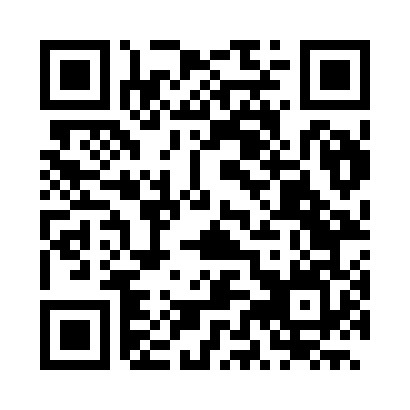 Prayer times for Porto Franco, BrazilWed 1 May 2024 - Fri 31 May 2024High Latitude Method: NonePrayer Calculation Method: Muslim World LeagueAsar Calculation Method: ShafiPrayer times provided by https://www.salahtimes.comDateDayFajrSunriseDhuhrAsrMaghribIsha1Wed4:596:1012:073:286:037:102Thu4:596:1012:063:286:037:103Fri4:596:1012:063:286:037:104Sat4:586:1012:063:286:027:105Sun4:586:1012:063:286:027:106Mon4:586:1012:063:286:027:107Tue4:586:1012:063:286:027:108Wed4:586:1012:063:286:027:099Thu4:586:1012:063:286:017:0910Fri4:586:1112:063:286:017:0911Sat4:586:1112:063:286:017:0912Sun4:586:1112:063:286:017:0913Mon4:586:1112:063:286:017:0914Tue4:586:1112:063:286:017:0915Wed4:586:1112:063:286:017:0916Thu4:586:1112:063:286:017:0917Fri4:586:1112:063:286:007:0918Sat4:586:1212:063:286:007:0919Sun4:586:1212:063:286:007:0920Mon4:596:1212:063:286:007:0921Tue4:596:1212:063:286:007:0922Wed4:596:1212:063:286:007:1023Thu4:596:1212:063:286:007:1024Fri4:596:1312:063:296:007:1025Sat4:596:1312:073:296:007:1026Sun4:596:1312:073:296:007:1027Mon4:596:1312:073:296:007:1028Tue4:596:1312:073:296:007:1029Wed4:596:1412:073:296:017:1030Thu5:006:1412:073:296:017:1031Fri5:006:1412:073:296:017:11